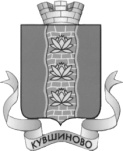 ГЛАВА  КУВШИНОВСКОГО  РАЙОНАП О С Т А Н О В Л  Е Н И Е08.09.2014 г.                                          г. Кувшиново                                              № 297О внесении изменений в Постановление от 18.10.2013   № 468   «О  комиссии по соблюдению требований к служебномуповедению муниципальных служащих, проходящих муниципальную службу в администрации Кувшиновского района, и урегулированию конфликта интересов» 	В соответствии с Федеральным законом от 25.12.2008 № 273-ФЗ 
«О противодействии коррупции», Федеральным законом от 02.03.2007 № 25-ФЗ 
«О муниципальной службе в Российской Федерации», Указом Президента Российской Федерации  от 01.07.2010 № 821 «О комиссии по соблюдению требований к служебному поведению федеральных государственных  служащих и урегулированию конфликта интересов», Указом Президента Российской Федерации  от 23.06.2014 № 453 «О внесении изменений в некоторые акты Президента Российской Федерации по вопросам противодействия коррупции»ПОСТАНОВЛЯЮ:Внести в Положение о комиссии по соблюдению требований к служебномуповедению муниципальных служащих, проходящих муниципальную службу в администрации Кувшиновского района, и урегулированию конфликта интересов, утвержденного Постановлением  Главы Кувшиновского района  от 18.10.2013  года № 468, (далее – Положение)  следующие изменения: 1) Пункт 13 Положения дополнить подпунктом «д» следующего содержания: - «поступившее в соответствии с частью 4 статьи 12 Федерального закона от 25.12.2008  № 273-ФЗ «О противодействии коррупции» в администрацию Кувшиновского района уведомление коммерческой или некоммерческой организации о заключении с гражданином, замещавшим должность муниципальной службы в администрации Кувшиновского района, трудового или гражданско-правового договора на выполнение работ (оказание услуг), при условии, что указанному гражданину комиссией ранее было отказано во вступлении в трудовые и гражданско-правовые отношения с указанной организацией или что вопрос о даче согласия такому гражданину на замещение им должности в коммерческой или некоммерческой организации либо на выполнение им работы на условиях гражданско-правового договора в коммерческой или некоммерческой организацией комиссией не рассматривался».3) Пункт 17 Положения  изложить в следующей редакции:- «На заседании комиссии заслушиваются пояснения муниципального служащего или гражданина, замещавшего должность муниципальной службы в органе местного самоуправления (с их согласия), и иных лиц, рассматриваются материалы по существу вынесенных на данное заседание вопросов, а также дополнительные материалы».2) Положение  дополнить пунктом 23.1 следующего содержания: - «По итогам рассмотрения вопроса, указанного в подпункте «д» пункта 13 настоящего Положения, комиссия принимает одно из следующих решений: 	а) дать согласие на замещение им должности в коммерческой или некоммерческой организации либо на выполнение работы на условиях гражданско-правового договора в коммерческой или некоммерческой организации, если отдельные функции по управлению этой организацией входили в его должностные (служебные обязанности);	б) установить, что замещение им на условиях трудового договора должности в коммерческой или некоммерческой организации и (или) выполнение в коммерческой или некоммерческой организации работ (оказание услуг) нарушают требования статьи 12 Федерального закона от 25.12.2008  № 273-ФЗ «О противодействии коррупции». В этом случае комиссия рекомендует руководителю органа местного самоуправления проинформировать об указанных обстоятельствах органы прокуратуры и уведомившую организацию.  Руководитель органа местного самоуправления обязан проинформировать об указанных обстоятельствах органы прокуратуры и уведомившую организацию ».Врио главы Кувшиновского района		                                     В.Н.Демидова